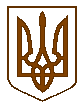 Баришівська  селищна  радаБаришівського  районуКиївської  областіVII скликанняР І Ш Е Н Н Я20.11.2020                                                                                         №проект             Про надання дозволу на розроблення проекту землеустрою щодо відведення земельних ділянок у приватну власністьдля ведення особистого селянського господарства        На підставі ст. 41 Конституції України, ст. ст.12, 81, 116, 118, 121 Земельного кодексу України, Закону України «Про внесення змін до деяких законодавчих актів України» щодо вирішення питання колективної власності на землю, удосконалення правил землекористування у масивах земель сільськогосподарського призначення, запобігання рейдерству та стимулювання зрошення в Україні ст. 26 Закону України „Про місцеве самоврядування в Україні”, розглянувши заяви громадян, в яких вони просять дати дозвіл на розроблення проекту   землеустрою щодо відведення земельної ділянки  у приватну власність для ведення особистого селянського господарства, враховуючи пропозиції комісії з питань  регулювання  земельних відносин, природокористування, планування території, охорони пам’яток, історичного та навколишнього середовища,  селищна рада                                                       в и р і ш и л а:                                                                                                                                                                     1.Надати дозвіл на розроблення проекту  землеустрою щодо відведення  земельної  ділянки  у приватну власність для ведення особистого селянського господарства по Баришівській селищній раді та відповідних старостинських округах громадянам:     -Сивченко Юлії Леонідівні, жительці с.Лукаші, вул.Єдності,8/1, на земельну ділянку   площею 0,2864 га для ведення особистого селянського господарствав с.Лукаші, вул.Єдності,8/1;     -Маслюку Анатолію Євгеновичу, жителю с.Корніївка, вул.Діброва,92, на земельну ділянку   площею 0,1365 га, для ведення особистого селянського господарства в с.Корніївка, вул.Діброва,92;    -Корж Володимиру Олександровичу, жителю с.Паришків, вул.Голосіївська,43, на земельну ділянку   площею 1,0688 га, для ведення особистого селянського господарства в с.Паришків, вул.Голосіївська,43;      -Камінському Володимиру Пилиповичу, жителю с.Гостролуччя, вул.Жовтнева,12, на земельну ділянку   площею 0,2000 га, для ведення особистого селянського господарства в с.Гостролуччя, вул.Жовтнева,12;     -Гусаковській Валентині Василівні, жительці с.Поділля, вул.Садова,1, на земельну ділянку   площею 0,1223 га, для ведення особистого селянського господарства в с.Поділля, вул.Шкільна,17а;     -Дідовець Наталії Василівні, жительці м.Київ, вул.Озерна,6,кв.67, на земельну ділянку   площею 0,0118 га, для ведення особистого селянського господарства в с.Коржі, вул.Садова,4;    -Донець Тетяні Петрівні, жительці с.Гостролуччя, вул.Молодіжна,13 на земельну ділянку   площею 0,10 га, для ведення особистого селянського господарства в с.Гостролуччя, вул.Садова,24;    -Ліпухіній Ларисі Борисівні, жительці смт Баришівка, вул.Коцюбинського,89 на земельну ділянку   площею 0,0788 га, для ведення особистого селянського господарства в смт Баришівка, вул.Коцюбинського,89;    -Коваленко Юлії Олексіївні, жительці м.Київ вул.Ярославів Вал,30/18/кв.21,  на земельну ділянку   площею 0,0650 га, для ведення особистого селянського господарства в с.Рудницьке, вул.Гагаріна,6-а;    -Павленко Валерію Васильовичу, жителю с.Морозівка вул.Стадіонна,15 ,  на земельну ділянку   площею 0,1500 га, для ведення особистого селянського господарства в с.Морозівка;    -Грищук Ніні Павлівні, жительці смт Баришівка вул.Чайковського,28а ,  на земельну ділянку   площею 0,025 га, для ведення особистого селянського господарства в смт Баришівка,вул.Космонавтів;    -Юхименко Руслану Григоровичу, жителю смт Баришівка вул.Космонавтів,26а ,  на земельну ділянку   площею 0,02 га, для ведення особистого селянського господарства в смт Баришівка,вул.Космонавтів;    -Дзюбі Наталії Валеріївні, жительці м.Київ вул.Метрополіта А.Шептицького,10,кв.95 ,  на земельну ділянку   площею 0,20 га, для ведення особистого селянського господарства в с.Лукаші,вул.Єдності,13а.      2.Роботи із розроблення проекту землеустрою  розпочати після складання    зацікавленою стороною договору на їх виконання.			      3.Проект землеустрою погодити відповідно до вимог земельного     законодавства.        4.Після погодження проекту землеустрою  подати його до селищної ради для підготовки рішення про передачу земельної ділянки у приватну власність.          5.Оприлюднити рішення на офіційному веб-сайті Баришівської селищної ради.        6.Контроль за виконанням рішення покласти на постійну комісію з питань регулювання земельних відносин, природокористування, планування території, охорони пам’яток, історичного та навколишнього середовища.Селищний голова                                     Олександр ВАРЕНІЧЕНКО